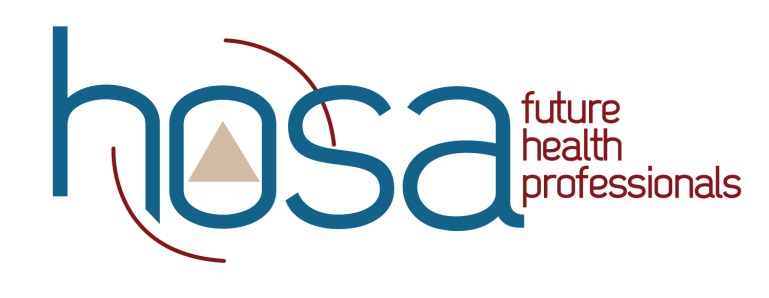 LETTER TO PARENTS OF PROSPECTIVE MEMBERSDear Parent:By enrolling in a health science or biomedical science class (or if your child is interested in pursuing a career in the health professions) at _______________ (School/Career Center), your son/daughter has done more than just enroll in another class.  He/she has actually embarked on a new way of life because of the many extraordinary advantages available through this program.In connection with the health science education program (or appropriate program), your son/daughter will be invited to join HOSA-Future Health Professionals.  HOSA membership in is available to students interested in health professions. This professional organization is designed to give students that something “extra” which will help him/her to take his/her place more effectively in work and society.HOSA is the place for students to expand upon the learning opportunities officered in the classroom.  HOSA is not a club – it is an organization that promotes career opportunities in health and supports young people who plan to become the next generation of health professionals. In our HOSA Chapter, we stress leadership through the election of student officers.  We emphasize participation through social activities, leadership development sessions, business meetings and friendly competition by means of skill and academic contests on the local, district, state and national level. (as appropriate for your chapter)Costs to the student for affiliation at the state and national level are being kept to a minimum.  Dues include local dues: $_____, state dues $ _____ and national dues of $10, for a total of $ _____.  The due date for membership dues is ______. Opportunities are available to work with your son/daughter to either raise funds for their dues, or pat it on a monthly schedule. HOSA provides an opportunity for your son/daughter to shine.  He/she will join nearly 175,000 other HOSA members across the United States and beyond.  I look forward to sharing his/her successes with you this year.Sincerely,Chapter Advisor (include contact information)HOSA-Future Health Professionals